PLAN- OCH BYGGLAGEN 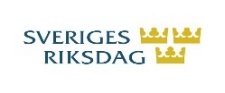 8 kap. Krav på byggnadsverk, byggprodukter, tomter och allmänna platserByggnadsverks utformning1 §   En byggnad skavara lämplig för sitt ändamål,ha en god form-, färg- och materialverkan, ochvara tillgänglig och användbar för personer med nedsatt rörelse- eller orienteringsförmåga.2 §   Om inte annat följer av detta kapitel eller av föreskrifter som har meddelats med stöd av 16 kap. 2 § ska kraven i 1 § uppfyllas på så sätt att de,vid nybyggnad uppfylls för hela byggnaden,vid ombyggnad uppfylls för hela byggnaden eller, om detta inte är rimligt, den betydande och avgränsbara del av byggnaden som påtagligt förnyas genom ombyggnaden, ochvid annan ändring av en byggnad än ombyggnad uppfylls i fråga om ändringen.När det gäller kravet i 1 § 3 ska hinder mot tillgänglighet till eller användbarhet av lokaler dit allmänheten har tillträde trots första stycket alltid avhjälpas, om hindret med hänsyn till de praktiska och ekonomiska förutsättningarna är enkelt att avhjälpa.3 §   I den omfattning som framgår av föreskrifter som har meddelats med stöd av 16 kap. 2 § ska det somenligt 1 och 2 §§ gäller för en byggnad också gälla för en annan anläggning, ochenligt 1 § gäller för en byggnad också gälla för skyltar och ljusanordningar.Byggnadsverks tekniska egenskaper4 §   Ett byggnadsverk ska ha de tekniska egenskaper som är vä- sentliga i fråga ombärförmåga, stadga och beständighet,säkerhet i händelse av brand,skydd med hänsyn till hygien, hälsa och miljön,säkerhet vid användning,skydd mot buller,energihushållning och värmeisolering,lämplighet för det avsedda ändamålet,tillgänglighet och användbarhet för personer med nedsatt rörelse- eller orienteringsförmåga,hushållning med vatten och avfall,bredbandsanslutning, ochladdning av elfordon.Vad som krävs för att ett byggnadsverk ska anses uppfylla första stycket framgår av föreskrifter som har meddelats med stöd av 16 kap. 2 §.4 a §   En kommun får inte i andra fall än som följer av 4 kap. 12 och 16 §§ eller i fall där kommunen handlar som byggherre eller fastighetsägare, ställa egna krav på ett byggnadsverks tekniska egenskaper vid planläggning, i andra ärenden enligt denna lag eller i samband med genomförande av detaljplaner.
Om en kommun ställer sådana egna krav, är dessa krav utan verkan.5 §   Kraven i 4 § ska uppfyllas på så sätt att deuppfylls vid nybyggnad, ombyggnad och annan ändring av en byggnad än ombyggnad, ochmed normalt underhåll kan antas komma att fortsätta att vara uppfyllda under en ekonomiskt rimlig livslängd.De egenskapskrav som ska uppfyllas vid tillämpningen av första stycket är de krav som gäller när uppförandet eller ändringen görs. Kraven ska uppfyllas i samma omfattning av byggnaden som anges i 2 § första stycket, om inte annat följer av föreskrifter som har meddelats med stöd av 16 kap. 2 §.Det som enligt första och andra styckena gäller i fråga om byggnad ska också tillämpas på andra anläggningar än byggnader.Undantag från utformnings- och egenskapskraven på byggnadsverk6 §   Kraven på tillgänglighet och användbarhet i 1 § 3 och 4 § första stycket 8 gäller inte i fråga omen arbetslokal, om kraven är obefogade med hänsyn till arten av den verksamhet som lokalen är avsedd för,ett fritidshus med högst två bostäder, ochtillgänglighet till ett en- eller tvåbostadshus, om det med hänsyn till terrängen inte är rimligt att uppfylla kraven.7 §   Vid ändring eller flyttning av en byggnad får kraven i 1 och 4 §§ anpassas och avsteg från kraven göras med hänsyn till ändringens omfattning eller flyttningens syfte samt med hänsyn till byggnadens förutsättningar och till bestämmelserna om varsamhet och förbud mot förvanskning i detta kapitel. Avsteg från kraven i 1 § 3 och 4 § första stycket 8 får dock göras endast om det med hänsyn till ändringens omfattning eller flyttningens syfte och byggnadens standard är uppenbart oskäligt att uppfylla kraven. Vidare får avsteg från kraven i 1 § 3 och 4 § första stycket 8 alltid göras om ändringen innebär att bostäder på högst 35 kvadratmeter inreds på en vind.Det som enligt första stycket gäller i fråga om en byggnad ska tillämpas också på andra anläggningar än byggnader.Första och andra styckena gäller inte i fråga om krav som alltid ska uppfyllas enligt föreskrifter som har meddelats med stöd av 16 kap. 2 § 4.8 §   I fråga om en byggåtgärd som inte kräver bygglov eller anmälan enligt denna lag eller föreskrifter som har meddelats med stöd av lagen, får kraven i 1 och 4 §§ anpassas och avsteg från kraven göras i den utsträckning som är skälig med hänsyn till åtgärdens art och omfattning. Avsteg från kraven i 1 § 3 och 4 § första stycket 8 får dock göras endast om det med hänsyn till åtgärdens omfattning och byggnadens standard är uppenbart oskäligt att uppfylla kraven.Första stycket gäller inte i fråga om krav som alltid ska uppfyllas enligt föreskrifter som har meddelats med stöd av 16 kap. 2 § 4.Tomter9 §   En obebyggd tomt som ska bebyggas ska ordnas på ett sätt som är lämpligt med hänsyn till stads- eller landskapsbilden och till natur- och kulturvärdena på platsen. Tomten ska ordnas så attnaturförutsättningarna så långt möjligt tas till vara,betydande olägenheter för omgivningen eller trafiken inte uppkommer,det finns en lämpligt belägen utfart eller annan utgång från tomten samt anordningar som medger nödvändiga transporter och tillgodoser kravet på framkomlighet för utryckningsfordon,det på tomten eller i närheten av den i skälig utsträckning finns lämpligt utrymme för parkering, lastning och lossning av fordon,personer med nedsatt rörelse- eller orienteringsförmåga ska kunna komma fram till byggnadsverk och på annat sätt använda tomten, om det med hänsyn till terrängen och förhållandena i övrigt inte är orimligt, ochrisken för olycksfall begränsas.Om tomten ska bebyggas med byggnadsverk som innehåller en eller flera bostäder eller lokaler för fritidshem, förskola, skola eller annan jämförlig verksamhet, ska det på tomten eller i närheten av den finnas tillräckligt stor friyta som är lämplig för lek och utevistelse. Om det inte finns tillräckliga utrymmen för att ordna både friyta och parkering enligt första stycket 4, ska man i första hand ordna friyta.10 §   Det som gäller i fråga om utrymme för parkering, lastning och lossning och om friyta i 9 § första stycket 4 och andra stycket ska i skälig utsträckning också tillämpas om tomten är bebyggd.11 §   I fråga om att på en bebyggd tomt vidta sådana ändringar av en byggnad som kräver lov enligt denna lag eller föreskrifter som har meddelats med stöd av 16 kap. 7 § eller åtgärder som kräver anmälan enligt föreskrifter som har meddelats med stöd av 16 kap. 8 § ska 9 § tillämpas i den utsträckning som är skälig med hänsyn till kostnaderna för arbetet och tomtens särskilda egenskaper.Allmänna platser och andra områden12 §   Det som gäller i fråga om tomter enligt 9-11 §§ ska i skälig utsträckning tillämpas också på allmänna platser och på områden för andra anläggningar än byggnader, dock att personer med nedsatt rörelse- eller orienteringsförmåga ska kunna använda platsen eller området i den utsträckning som följer av föreskrifter meddelade med stöd av denna lag.Ett hinder mot tillgänglighet eller användbarhet på en allmän plats ska alltid avhjälpas, om hindret med hänsyn till de praktiska och ekonomiska förutsättningarna är enkelt att avhjälpa. Lag (2011:335).Förbud mot förvanskning13 §   En byggnad som är särskilt värdefull från historisk, kulturhistorisk, miljömässig eller konstnärlig synpunkt får inte förvanskas.Första stycket ska tillämpas också påanläggningar som är bygglovspliktiga enligt föreskrifter som har meddelats med stöd av 16 kap. 7 §,tomter i de avseenden som omfattas av skyddsbestämmelser i en detaljplan eller i områdesbestämmelser,allmänna platser, ochbebyggelseområden.Underhåll och varsamhet14 §   Ett byggnadsverk ska hållas i vårdat skick och underhållas så att dess utformning och de tekniska egenskaper som avses i 4 § i huvudsak bevaras. Underhållet ska anpassas till omgivningens karaktär och byggnadsverkets värde från historisk, kulturhistorisk, miljömässig och konstnärlig synpunkt.Om byggnadsverket är särskilt värdefullt från historisk, kulturhistorisk, miljömässig eller konstnärlig synpunkt, ska det underhållas så att de särskilda värdena bevaras.En anordning för ett syfte som avses i 4 § första stycket 2-4, 6 eller 8, ska hållas i sådant skick att den alltid fyller sitt ändamål.15 §   En tomt ska hållas i vårdat skick och skötas så att risken för olycksfall begränsas och betydande olägenheter för omgivningen och för trafiken inte uppkommer.Om det på tomten finns en anordning som är avsedd att uppfylla kraven i 9 §, ska den i skälig utsträckning hållas i sådant skick att den fyller sitt ändamål.
Lekplatser och fasta anordningar på lekplatser ska underhållas så att risken för olycksfall begränsas.Byggnadsnämnden får besluta att det ska planteras på tomten och att befintlig växtlighet på tomten ska bevaras, om det behövs för att uppfylla kraven i första stycket.16 §   Det som gäller i fråga om vård och skötsel av en tomt enligt 15 § ska i skälig utsträckning också tillämpas på allmänna platser och på områden för andra anläggningar än byggnader.17 §   Ändring av en byggnad och flyttning av en byggnad ska utföras varsamt så att man tar hänsyn till byggnadens karaktärsdrag och tar till vara byggnadens tekniska, historiska, kulturhistoriska, miljömässiga och konstnärliga värden.18 §   Det som gäller i fråga om ändring och flyttning av en byggnad enligt 17 § ska tillämpas också på ändring och flyttning av en anläggning som kräver bygglov enligt föreskrifter som har meddelats med stöd av 16 kap. 7 §.Byggprodukters lämplighet19 §   En byggprodukt får ingå i ett byggnadsverk endast om den är lämplig för den avsedda användningen.En byggprodukt ska anses lämplig om denhar sådana egenskaper att det byggnadsverk som produkten ska ingå i kan uppfylla de tekniska egenskapskrav som avses i 4 § första stycket 1-6, 8 och 9 när byggnadsverket är projekterat och uppfört på rätt sätt, elleruppfyller kraven i föreskrifter som har meddelats med stöd av 16 kap. 6 §. Lag (2013:306).Utsläppande på marknaden20 §   Bestämmelser om villkor för att släppa ut och tillhandahålla byggprodukter på marknaden finns iEuropaparlamentets och rådets förordning (EU) nr 305/2011 av den 9 mars 2011 om fastställande av harmoniserade villkor för saluföring av byggprodukter och om upphävande av rådets direktiv 89/106/EEG, ochEuropaparlamentets och rådets förordning (EU) 2016/424 av den 9 mars 2016 om linbaneanläggningar och om upphävande av direktiv 2000/9/EG.En byggprodukt som inte omfattas av förordning (EU) nr 305/2011 eller förordning (EU) 2016/424 får säljas här i landet för avsedd användning endast om den är lämplig enligt 19 §.21 §   Bestämmelserna om märkning i Europaparlamentets och rådets förordning (EG) nr 765/2008 av den 9 juli 2008 om krav för ackreditering och marknadskontroll i samband med saluföring av produkter och upphävande av förordning (EEG) nr 338/93 och lagen (2011:791) om ackreditering och teknisk kontroll gäller för byggprodukter som ska vara CE-märkta enligtförordning (EU) nr 305/2011,förordning (EU) 2016/424, ellerföreskrifter som har meddelats med stöd av 16 kap. 6 § första stycketTypgodkännande och tillverkningskontroll22 §   Material, konstruktioner och anordningar får typgodkännas för användning i byggnadsverk. Ett sådant typgodkännande får endast meddelas av någon som är ackrediterad för uppgiften enligt Europaparlamentets och rådets förordning (EG) nr 765/2008 av den 9 juli 2008 om krav för ackreditering och marknadskontroll i samband med saluföring av produkter och upphävande av förordning (EEG) nr 339/93 och 5 § lagen (2011:791) om ackreditering och teknisk kontroll eller som uppfyller motsvarande krav enligt bestämmelser i ett annat land inom Europeiska unionen eller Europeiska ekonomiska samarbetsområdet.Om det följer av föreskrifter som har meddelats med stöd av 16 kap. 6 § första stycket 4 ska ett visst materialslag eller en viss konstruktion eller anordning vara typgodkänd för att få användas i ett byggnadsverk (obligatoriskt typgodkännande).
Även om ett typgodkännande inte är obligatoriskt, får ett typgodkännande meddelas på ansökan (frivilligt typgodkännande).Ett visst materialslag eller en viss konstruktion eller anordning som är typgodkänd ska anses uppfylla de tekniska egenskapskrav som avses i 4 § i de avseenden som typgodkännandet gäller.22 a §   När CE-märkning ska vara den enda märkning som styrker en byggprodukts överensstämmelse med angivna prestanda i enlighet med artikel 8.3 i förordning (EU) nr 305/2011, får typgodkännande inte meddelas och redan meddelade typgodkännanden ska upphöra att gälla.23 §   Ett typgodkännande enligt 22 § får förenas med ett villkor om att tillverkningen av produkten fortlöpande kontrolleras (tillverkningskontroll).
Även i fråga om materialslag, konstruktioner eller anordningar som inte är typgodkända får den som är behörig att typgodkänna enligt 22 § på ansökan besluta att tillverkningen ska omfattas av tillverkningskontroll.Material, konstruktioner och anordningar som är tillverkningskontrollerade ska anses uppfylla de tekniska egenskapskrav som avses i 4 § i de avseenden som tillverkningskontrollen gäller.Hissar och linbaneanläggningar24 §   Hissar i byggnader och linbaneanläggningar för persontransport ska alltid ha det utförande och den utrustning som skäligen kan fordras för att uppfylla de tekniska egenskapskrav som avses i 4 §.Ventilationssystem25 §   Om det med stöd av 16 kap. 11 § är särskilt föreskrivet att funktionen hos ett ventilationssystem ska kontrolleras för att säkerställa ett tillfredsställande inomhusklimat i byggnader enligt 4 § första stycket 3-6, ska byggnadens ägare se till att kontrollen görs av en sakkunnig funktionskontrollant som är certifierad av någon som är ackrediterad för uppgiften enligt Europaparlamentets och rådets förordning (EG) nr 765/2008 av den 9 juli 2008 om krav för ackreditering och marknadskontroll i samband med saluföring av produkter och upphävande av förordning (EEG) nr 339/93 och 5 § lagen (2011:791) om ackreditering och teknisk kontroll eller uppfyller motsvarande krav enligt bestämmelser i ett annat land inom Europeiska unionen eller Europeiska ekonomiska samarbetsområdet.Dispens26 §   Regeringen eller den myndighet som regeringen bestämmer får i det enskilda fallet ge dispens från bestämmelserna i detta kapitel.INNEHÅLLSIDAByggnadsverks tekniska egenskaperUndantag från utformnings- och egenskapskraven på byggnadsverkTomterAllmänna platser och andra områdenFörbud mot förvanskningUnderhåll och varsamhetByggprodukters lämplighetUtsläppande på marknadenTypgodkännande och tillverkningskontrollHissar och linbaneanläggningarVentilationssystemDispens223444555666